Załącznik nr 2 do umowy nr .....Warszawa, dn. ………… 2018 r.0000-OP.   .   .2018Pani/Pan……………….……………….Biuro Organizacyjno - Prawne prosi o przygotowanie sali …………….. na spotkanie  w dniu ……… na godz. ……….. dla ….. osób, zgodnie z asortymentem podanym w zał. Nr 1           do Umowy  Nr ………, pomniejszonym o pkt. ….. (…….).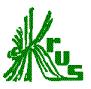 Kasa Rolniczego Ubezpieczenia SpołecznegoCENTRALABiuro Organizacyjno – PrawneKasa Rolniczego Ubezpieczenia SpołecznegoCENTRALABiuro Organizacyjno – PrawneAl. Niepodległości 190, 00-608 Warszawa, tel. 0-22 592 64 07; fax: 0-22 592 66 59www.krus.gov.pl;  e-mail: bop@krus.gov.pl